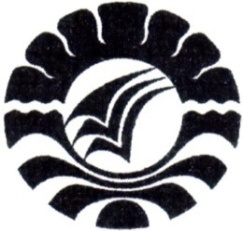 SKRIPSI      PENGGUNAAN MEDIA KERTAS BERGARIS TIGA UNTUK MENINGKATKAN KEMAMPUAN MENULIS SISWADISGRAFIA KELAS VIII DI SMPMUHAMMADIYAH 13MAKASSAROleh:NURUL MAGFIRAJURUSAN PENDIDIKAN LUAR BIASAFAKULTAS ILMU PENDIDIKANUNIVERSITAS NEGERI MAKASSAR2014